Drodzy RodzicePragnę zaproponować kilka ćwiczeń do wymowy trudnych głosek.Opracowane zestawy wyrazowo-zdaniowe ze względu na występujące w nich opozycje głoskowe sz–s, ż–z, cz–c, dż–dz nie należą do łatwych pod względem wymowy. Aby prawidłowo artykułować te głoski, dziecko musi mieć wyczucie danego ruchu i położenia poszczególnych narządów mowy (kinestezja), czyli wypracować zręczne i celowe ruchy języka i warg. Dlatego też każde ćwiczenie poprzedzone jest schematyczną wizualizacją realizacji głosek różnicujących, co ułatwi dzieciom zapamiętanie układu narządów mowy do danej głoski.	Jolanta Ho-Janecka	neurologopedaĆwiczenia wspomagające prawidłową wymowę głosek: sz, ż, cz, dżAby poprawnie wymawiać głoski sz, ż, cz, dż, należy:Unieść język do góry za górne zęby.Zbliżyć dolne zęby do górnych.Ułożyć wargi w kółko.(wargi)	(język)Ćwiczenia przygotowujące język do wymawiania głosek sz, ż, cz, dż:Dokładne, wolne oblizywanie językiem górnej wargi w prawo i lewo, kilka razy.Przeliczanie językiem górnych zębów w prawo i lewo, kilka razy.„Zaglądanie” językiem do gardła przy szeroko otwartych ustach.Kląskanie językiem naśladujące konika.Zdejmowanie językiem przyklejonego do podniebienia wafelka.Ćwiczenia przygotowujące wargi do wymawiania głosek sz, ż, cz, dż:Układanie warg w kółko, tak jak do wymowy o, u.Wysyłanie całusów (wargi w kółko).Nadymanie policzków i powolne wypuszczanie powietrza ustami.Wydawanie różnych odgłosów:hau, hau,mu, mu,ku, ku,bum, bum,tup, tup,buch, buch.Trzymanie zaokrąglonymi wargami słomki.Ćwiczenia wspomagające prawidłową wymowę głosek:  s, z, c, dzĆwiczenia przygotowujące język do wymawiania głosek s, z, c, dz:Dokładne, wolne oblizywanie językiem dolnej wargi w prawo i lewo, kilka razy.Przeliczanie językiem dolnych zębów w prawo i lewo, kilka razy.Dmuchanie na wiatraczek, piórko, kawałki papieru, pianę w wodzie.Próby gwizdania.Wypychanie językiem najpierw prawego policzka, a potem lewego.Ćwiczenia przygotowujące wargi do wymawiania głosek s, z, c, dz:Rozciąganie warg w promienny uśmiech.Wymawianie głosek i, e.Wydawanie różnych odgłosów:be, be,me, me,kle, kle,he, he.Przygryzanie górnymi zębami dolnej wargi, a potem zasłanianie jej górną wargą.Ćwiczenie 1	sz–s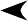 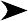 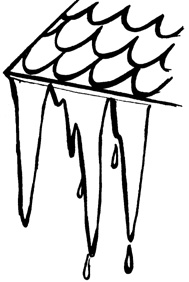 Pokoloruj kółko kredką szarą, a uśmiech kredką niebieską. Zwróć uwagę na układ warg przy wymowie nazw kolorów!Nazwij obrazki ukryte w kwiatkach. Wysłuchaj głoskę, jaką słyszysz na początku każ- dego wyrazu, i połącz obrazek z właściwym układem warg i języka.Jeżeli w nazwie obrazka słyszysz sz, łącząc kropki, narysuj szary kwiatek. Jeżeli w na- zwie obrazka słyszysz s, łącząc kropki, narysuj niebieski kwiatek.Wymawiaj na zmianę nazwy obrazków, np.:szafa – sople, szalik – serce, szyszka – sowa, szynka 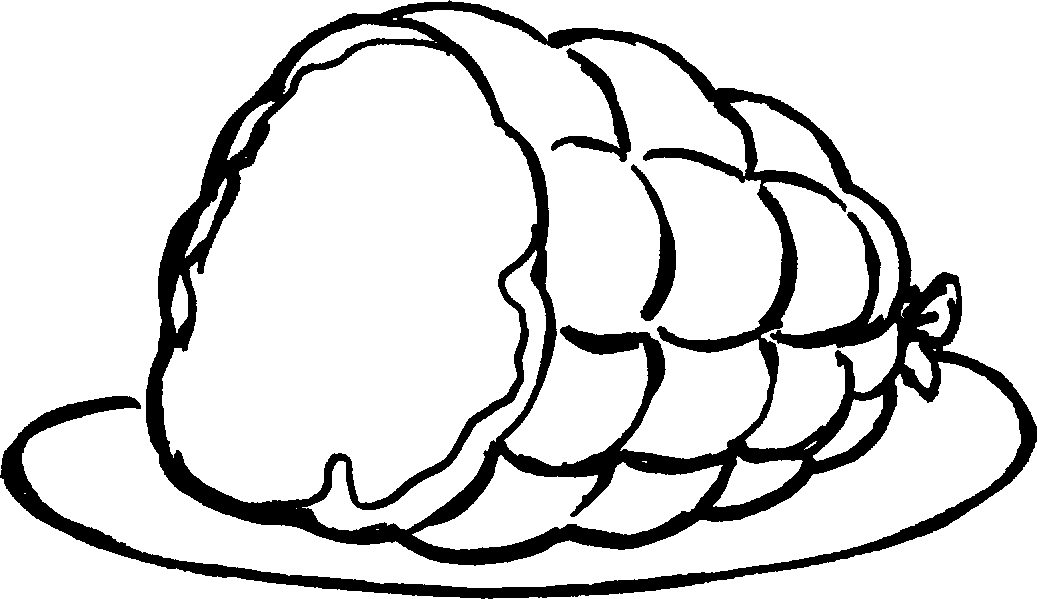 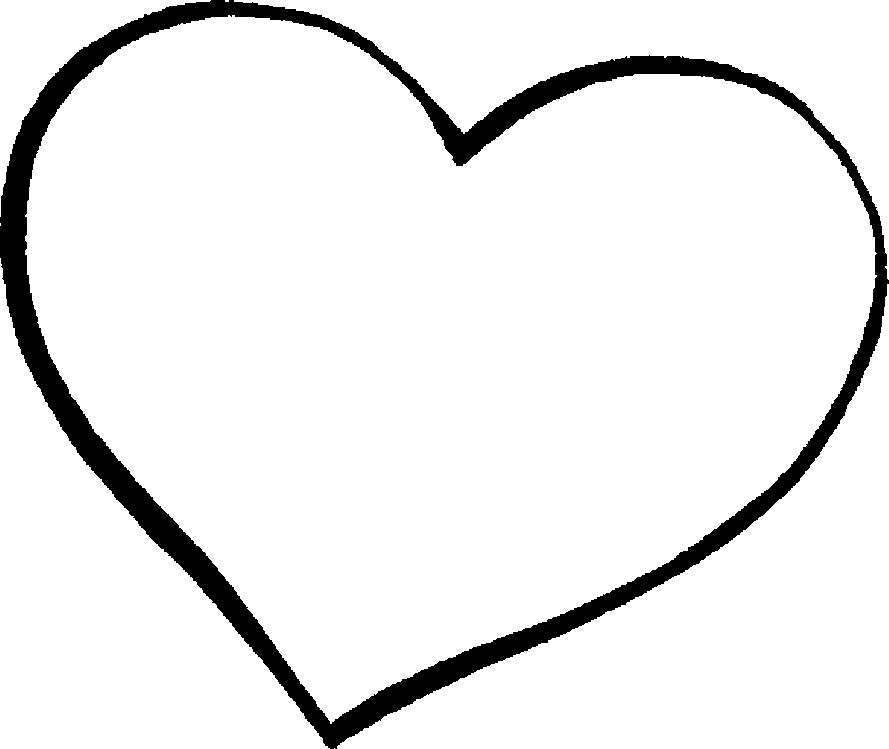 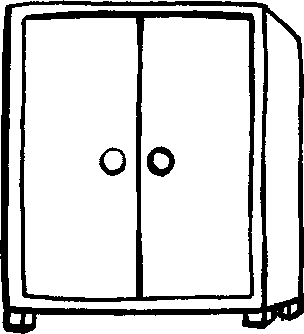 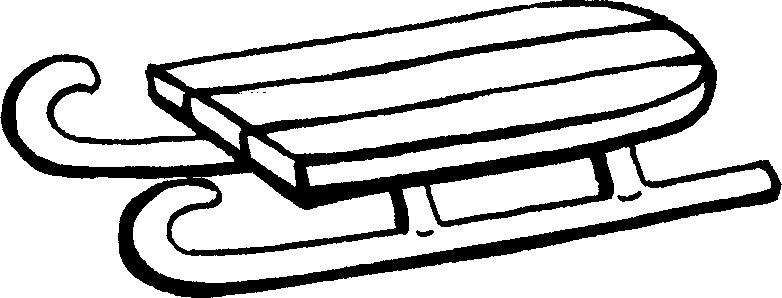 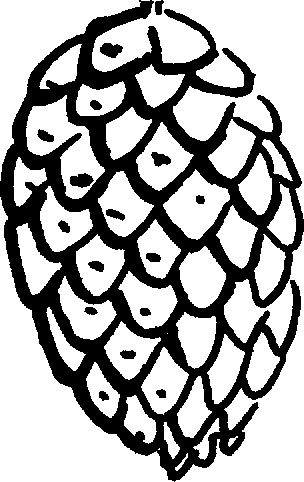 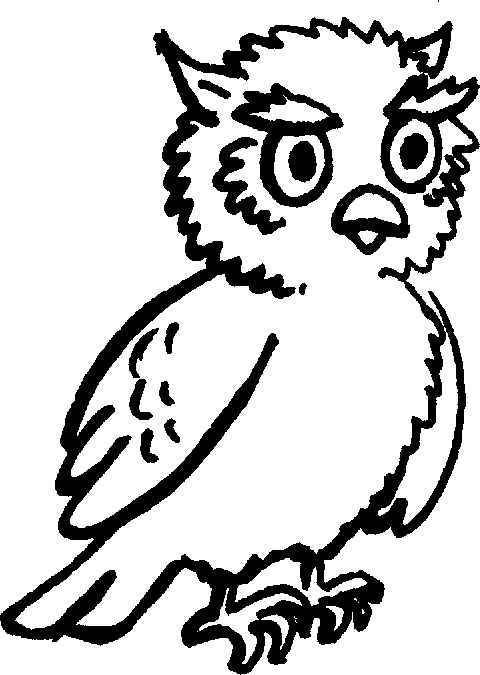 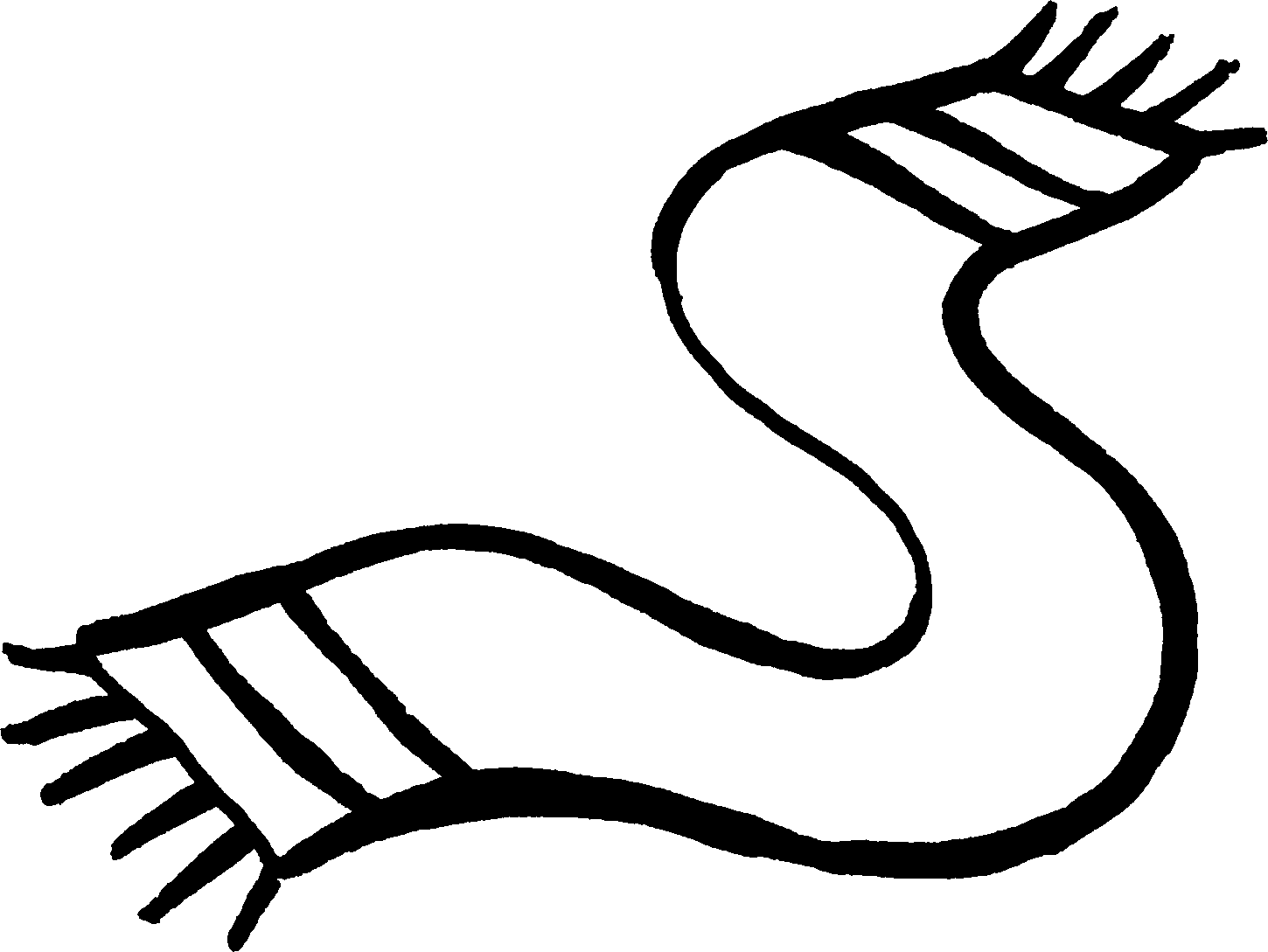 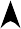 Ćwiczenie 2	sz–sPatrząc na obrazki, powtarzaj dwa wyrazy.Każdy obrazek pokoloruj według własnego pomysłu.LAS SZUMI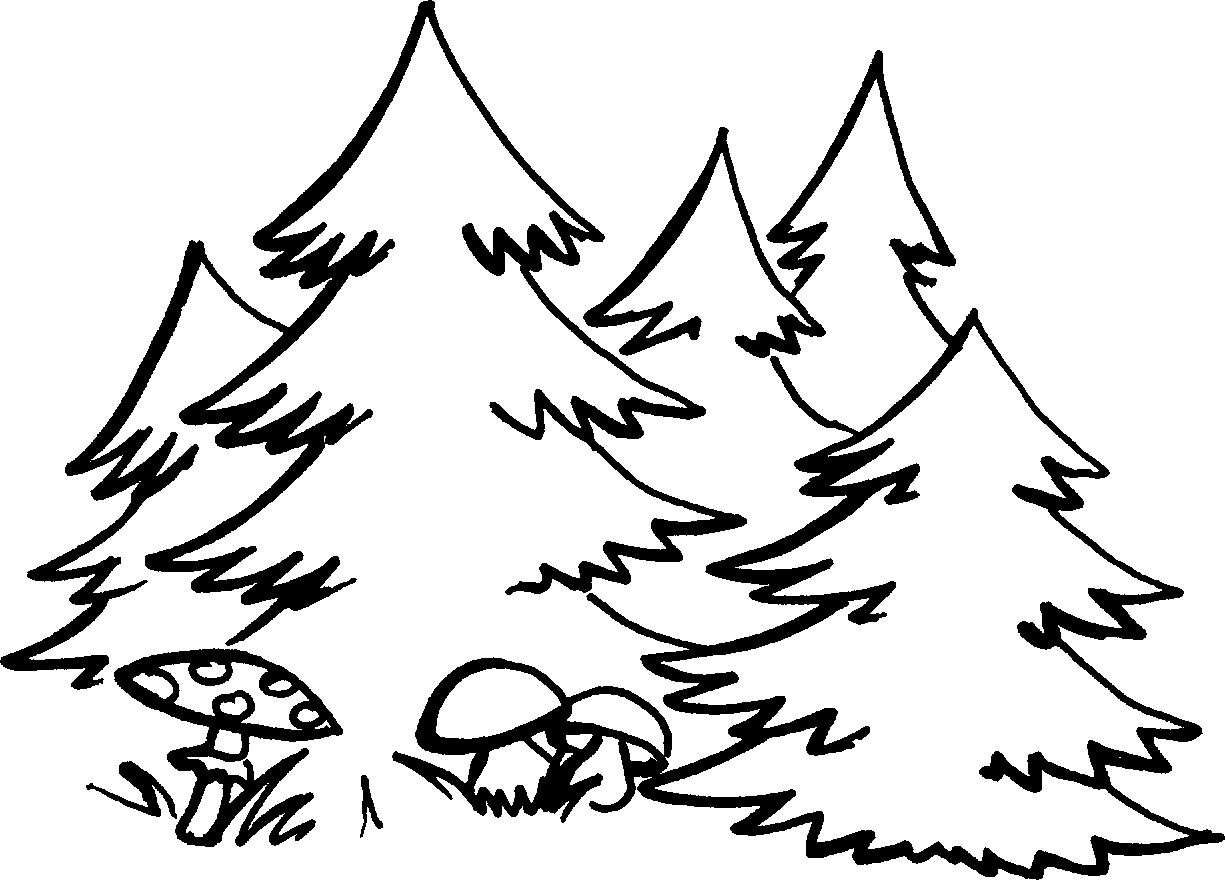 PIES SZYMONA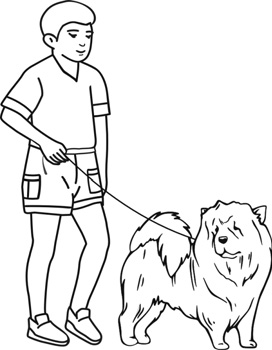 LIS SZUKA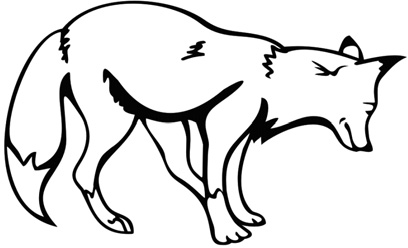 NASZ SAMOCHÓD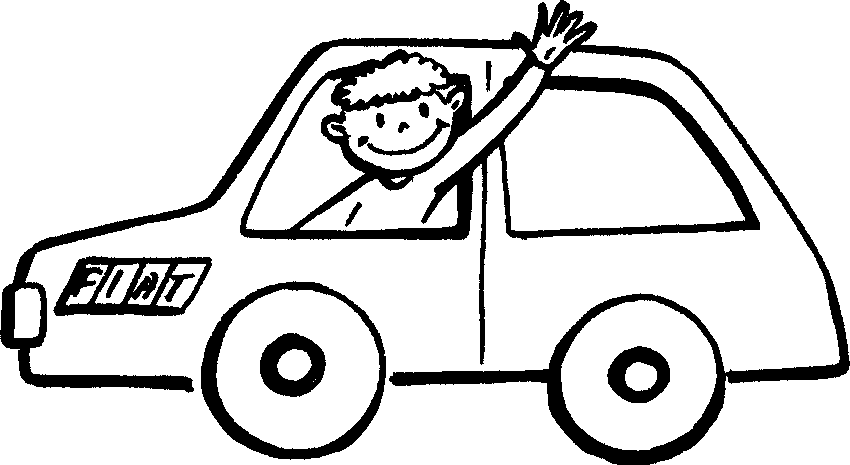 KAPELUSZ SONI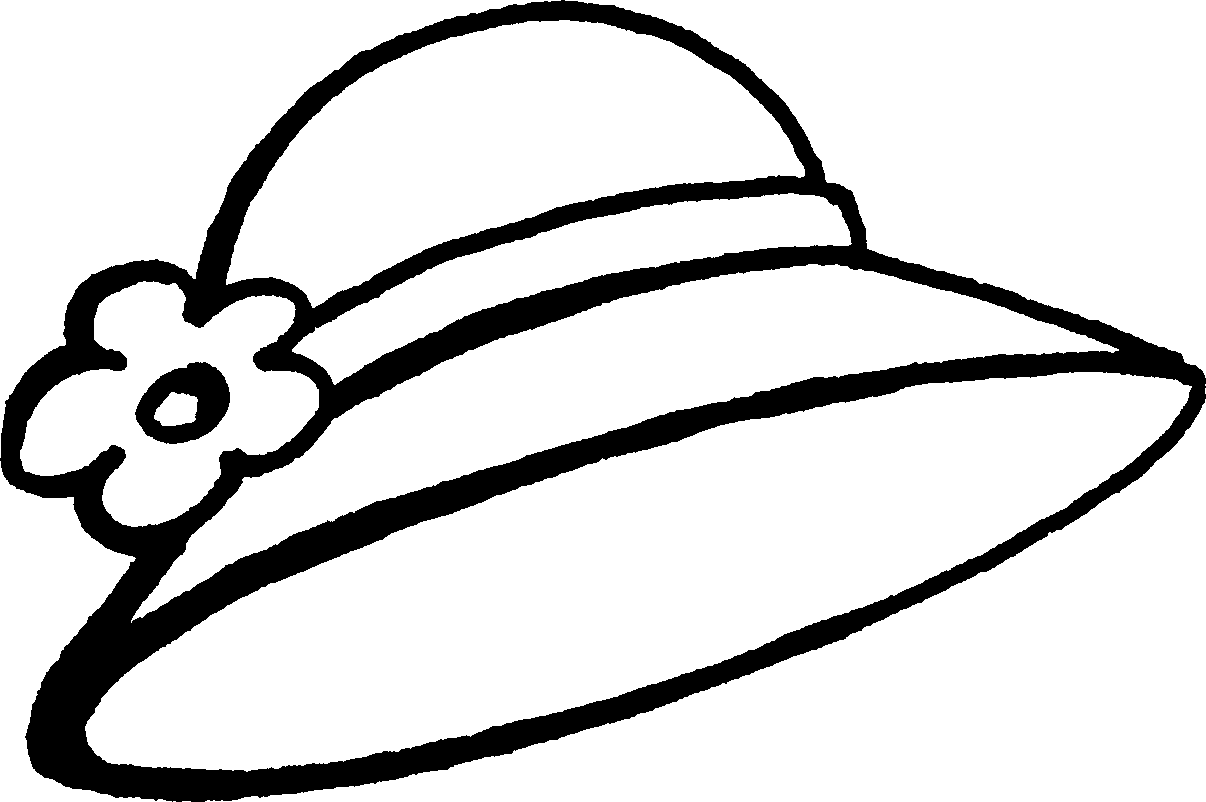 KOSZ STOKROTEK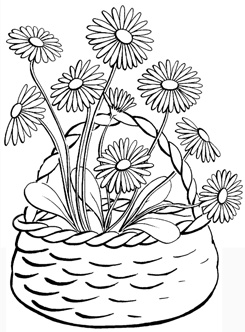 